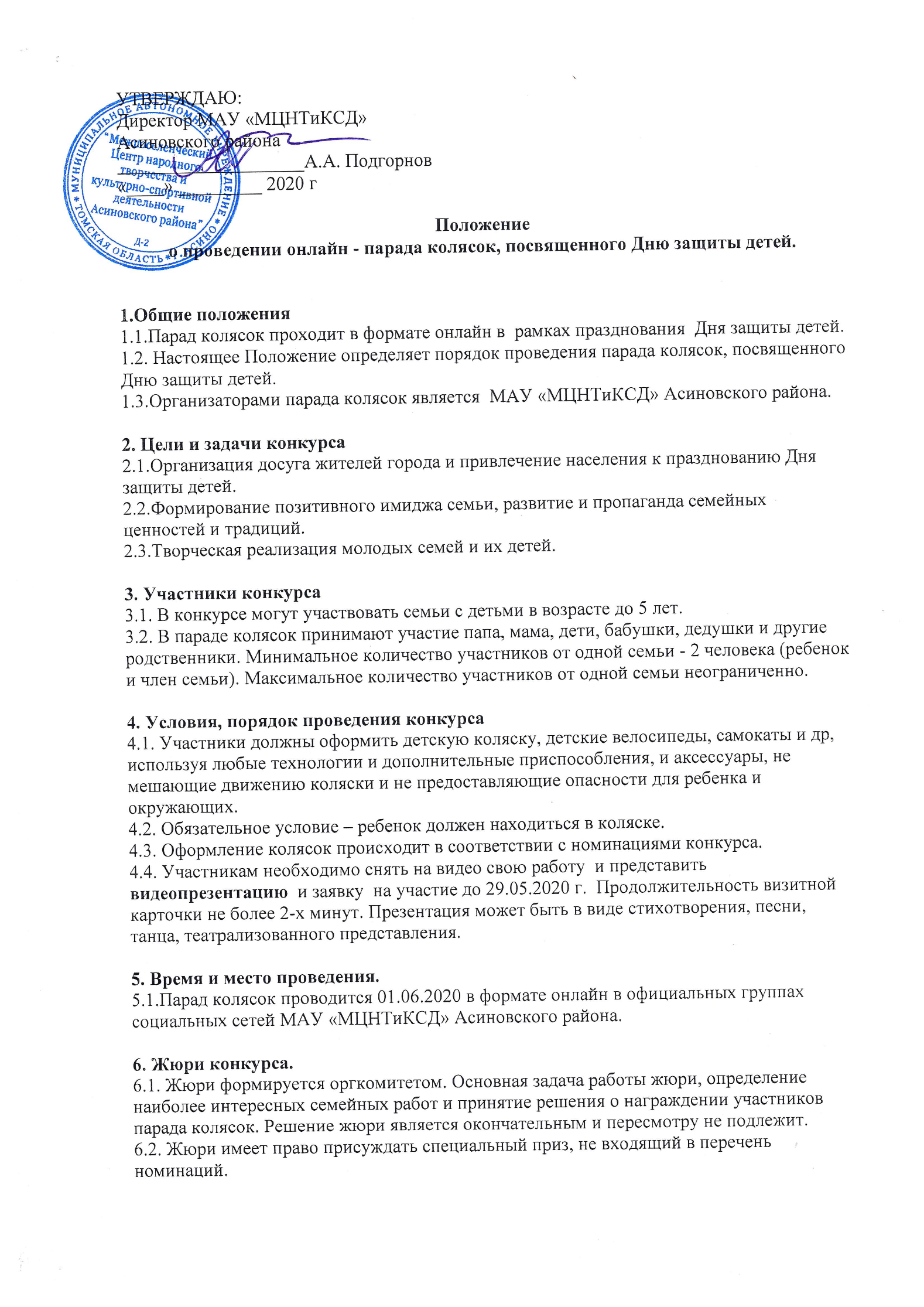 7. Критерии оценки:7.1. Представленные  коляски и пр. оцениваются по следующим критериям:- соответствие заявленной номинации;- художественное оформление;
- оригинальность;- качество и техника исполнения (сложность и аккуратность)7.2. Творческая работа (презентация):- артистизм;- оригинальность;- лаконичность;- жанровое многообразие;8. Номинации Парада Колясок «Маленькая мама» - номинация для юных леди с колясками. Помощь родителей в создании образов приветствуется!«Мой герой» - номинация для колясок, чей образ, так или иначе, связан с образом героев сказок, книг, фильмов и мультфильмов «Велосипеды» - номинация для оформленных трехколесных велосипедов.«Оригинальная» - номинация для самых креативных и необычных решений, не укладывающихся в рамки предыдущих номинаций. «Семейный образ» - номинация, в которой выдержан единый стиль в театральном образе.«Ералаш» - номинация для костюмов на «колесах» - самокатах, скейтах, роликах и роликовых кроссовках.9. Награждение
9.1. Награждение производится согласно решению жюри. Победители определяются по номинациям:9.2. В каждой номинации определятся один победитель.9.3. Победители награждаются дипломами и призами. 

Использование узнаваемых образов театральных героев в каждой номинации будет плюсом и заметно выделит вас среди участников!Заявки принимаются на электронную почту e-mail: roxsee@mail.ru или WhatsApp по номеру 89521610037 до 29 мая  2020 года включительно. Контактный телефон 8-952-161-00-37 ЗАЯВКА
на участие в параде колясок, посвященному  Дню защиты детей 1 июня 2020 года

Ф.И.О. ребёнка _______________________________________________________________
Дата рождения ребенка _________________________________________________________ФИО родителей ____________________________________________________________________________________________________________________________________________Номинация___________________________________________________________________Место жительства (город)____________________________________________________________________________________________________________________________________Контактный телефон___________________________________________________________ 